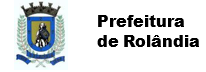 SECRETARIA MUNICIPAL DE EDUCAÇÃOEDUCAÇÃO INFANTIL – ROTEIROATIVIDADES COMPLEMENTARES DE ESTUDO – COVID 19ESCOLA/ CMEI MUNICIPAL: CMEI ZILDA ARNSPROFESSORA: SHIRLEY ZANINTURMA: INFANTIL 4 - CRIANÇAS PEQUENAS (4 ANOs)PERÍODO DE REALIZAÇÃO: 15 A 18 DE MARÇO DE 2021SEGUNDA-FEIRA 15/03/2021SECRETARIA MUNICIPAL DE EDUCAÇÃOEDUCAÇÃO INFANTIL – ROTEIROATIVIDADES COMPLEMENTARES DE ESTUDO – COVID 19ESCOLA/ CMEI MUNICIPAL: CMEI ZILDA ARNSPROFESSORA: SHIRLEY ZANINTURMA: INFANTIL 4 - CRIANÇAS PEQUENAS (4 ANOs)PERÍODO DE REALIZAÇÃO: 15 A 18 DE MARÇO DE 2021TERÇA-FEIRA 16/03/2021SECRETARIA MUNICIPAL DE EDUCAÇÃOEDUCAÇÃO INFANTIL – ROTEIROATIVIDADES COMPLEMENTARES DE ESTUDO – COVID 19ESCOLA/ CMEI MUNICIPAL: CMEI ZILDA ARNSPROFESSORA: SHIRLEY ZANINTURMA: INFANTIL 4 - CRIANÇAS PEQUENAS (4 ANOs)PERÍODO DE REALIZAÇÃO: 15 A 18 DE MARÇO DE 2021QUARTA-FEIRA 17/03/2021SECRETARIA MUNICIPAL DE EDUCAÇÃOEDUCAÇÃO INFANTIL – ROTEIROATIVIDADES COMPLEMENTARES DE ESTUDO – COVID 19ESCOLA/ CMEI MUNICIPAL: CMEI ZILDA ARNSPROFESSORA: SHIRLEY ZANINT TURMA: INFANTIL 4 - CRIANÇAS PEQUENAS (4 ANOs)PERÍODO DE REALIZAÇÃO: 15 A 18 DE MARÇO DE 2021QUINTA-FEIRA 18/03/2021O QUE VOCÊ VAIESTUDAR:- FAMÍLIA.- DIFERENTES USOS E FUNÇÕES DA ESCRITA.PARA QUE VAMOS ESTUDAR ESSE CONTEÚDOS?O EU, O OUTRO E O NÓS:(EI02EO01) DEMONSTRAR ATITUDES DE CUIDADO E SOLIDARIEDADE NA INTERAÇÃO COM CRIANÇAS E ADULTOS.- CONHECER E RECONHECER PESSOAS DA FAMÍLIA E DE SUA CONVIVÊNCIA.ESCUTA, FALA, PENSAMENTO E IMAGINAÇÃO:(EI03EF06) PRODUZIR SUAS PRÓPRIAS HISTÓRIAS ESCRITAS, EM SITUAÇÕES COM FUNÇÃO SOCIAL SIGNIFICATIVA.- CRIAR HISTÓRIAS E REPRESENTAR GRAFICAMENTE (DESENHO) A PARTIR DE TEMA SUGERIDO.COMO VAMOS ESTUDAR OS CONTEÚDOS?ATIVIDADE PROPOSTA: OUVIR COM A CRIANÇA NOVAMENTE A HISTÓRIA “UM AMOR DE FAMÍLIA”, LINK: https://youtu.be/G95Os1Vkj5kEM SEGUIDA CONVERSAR FALANDO SOBRE A SUA FAMÍLIA, CITANDO OS NOMES E PARENTESCO, APÓS PEDIR QUE ELA REPRESENTE, DESENHANDO A SEU MODO AS PESSOAS QUE COMPÕE A SUA FAMÍLIA. NA SEQUÊNCIA FAZEMOS O MOMENTO DE MUSICALIZAÇÃO ONDE CANTAMOS VÁRIAS MÚSICAS, DEIXO COMO SUGESTÃO: DIAS DA SEMANA, LINK: https://youtu.be/AX2K67OcNH0COMO É SEU NOME, LINK:https://youtu.be/YZ1iKfFgFN0O QUE VOCÊ VAIESTUDAR:- REPRESENTAÇÃO GRÁFICA.- ESQUEMA CORPORAL.PARA QE VAMOS ESTUDAR ESSE CONTEÚDOS?CORPO, GESTOS E MOVIMENTOS:(EI02CG05) DESENVOLVER PROGRESSIVAMENTE AS HABILIDADES MANUAIS, ADQUIRINDO CONTROLE PARA DESENHAR ENTRE OUTROS.- COORDENAR O MOVIMENTO DAS MÃOS PARA SEGURAR O LÁPIS E FAZER SUAS MARCAS GRÁFICAS.O EU, O OUTRO E O NÓS:(EI03EO02) AGIR DE MANEIRA INDEPENDENTEMENTE, COM CONFIANÇA EM SUAS CAPACIDADES, RECONHECENDO SUAS CONQUISTAS E LIMITAÇÕES.- CONHECER O PRÓPRIO CORPO E SUAS POSSIBILIDADES MOTORAS, SENSORIAIS E EXPRESSIVAS. COMO VAMOS ESTUDAR OS CONTEÚDOS?ATIVIDADE PROPOSTA: TRABALHANDO O NOME DA CRIANÇA, PEDIR QUE FAÇA A CÓPIA DO NOME REPETIDAS VEZES, (SEGUE NO MATERIAL IMPRESSO), LER E PEDIR QUE A CRIANÇA REPITA O NOME DAS LETRAS, PARA FIXAR, NA MUSICALIZAÇÃO, CANTE E PEÇA PARA QUE A CRIANÇA CANTE E DANCE PARA DESCONTRAIR E GASTAR ENERGIAS.SUGESTÕES DE MÚSICAS: CABEÇA, OMBRO, JOELHO E PÉ, LINK: https://youtu.be/vDee2bF8XlsBOM DIA, COMO VAI? LINK: https://youtu.be/KR1Rz_svLyMO QUE VOCÊ VAIESTUDAR:- MOTRICIDADE: EQUILÍBRIO, DESTREZA E POSTURA CORPORAL.- PERCEPÇÃO E PRODUÇÃO SONORA.PARA QE VAMOS ESTUDAR ESSE CONTEÚDOS?CORPO, GESTOS E MOVIMENTOS:(EI02CG02) DESLOCAR SEU CORPO NO ESPAÇO, AO SE ENVOLVER EM BRINCADEIRAS E ATIVIDADES DE DIFERENTES NATUREZAS.- PARTICIPAR DE SITUAÇÕES QUE ENVOLVAM COMANDOS: DENTRO, FORA, PERTO, LONGE, EM CIMA, EMBAIXO, ETC.TRAÇOS, SONS, CORES E FORMAS:(EI03TS01) UTILIZAR SONS PRODUZIDOS POR MATERIAIS, OBJETOS E INSTRUMENTOS MUSICAIS:- RECONHECER CANÇÕES CARACTERÍSTICAS QUE MARCAM A ROTINA DE SEU GRUPO.COMO VAMOS ESTUDAR OS CONTEÚDOS?ATIVIDADE PROPOSTA: CONVERSAR COM A CRIANÇA SOBRE DENTRO E FORA, DESENHAR CIRCULOS NO CHÃO, E BRINCAR DE CHEFINHO MANDOU, ONDE O CHEFINHO DÁ OS COMANDOS QUE É PRA ENTRAR NO CÍRCULO COM OS DOIS PÉS, UM PÉ SÓ, COLOCAR A MÃO DENTRO E OS PÉS FORA, E IR VARIANDO, SE TIVER SOL, BRINCAR COM A SOMBRA DENTRO E FORA DA MARCAÇÃO. APÓS OFERECER GIZ BRANCO E PEDIR QUE FAÇA DESENHOS APENAS DENTRO DOS CIRCULOS, PODE TAMBÉM UTILIZAR PAPEL E LÁPIS. SUGESTÕES DE MÚSICAS:DONA ARANHA, LINK: https://youtu.be/MuBgIfBR1kAPALMA, PALMA, PALMA, PÉ, PÉ, PE LINK: https://youtu.be/fu201LFeAzEO QUE VOCÊ VAIESTUDAR:- ESCRITA DO PRÓPRIO NOME.- LINGUAGEM ORAL.PARA QE VAMOS ESTUDAR ESSE CONTEÚDOS?ESCUTA, FALA, PENSAMENTO E IMAGINAÇÃO:(EI03EF07) LEVANTAR HIPÓTESES SOBRE GÊNEROS TEXTUAIS RECORRENDO A ESTRATÉGIAS DE OBSERVAÇÃO GRÁFICA:- COMPREENDER COMO SE ORGANIZA A ESCRITA EM DIVERSAS SITUAÇÕES NAS QUAIS SEUS USOS SE FAZEM NECESSÁRIA.(EI02EF01) DIALOGAR COM CRIANÇAS E ADULTOS, EXPRESSANDO SEUS DESEJOS, NECESSIDADES, SENTIMENTOS E OPINIÕES:- COMPREENDER O USO SOCIAL DA LINGUAGEM ORAL E ESCRITA COMO MEIO DE COMUNICAÇÃO E DIÁLOGO.COMO VAMOS ESTUDAR OS CONTEÚDOS?ATIVIDADE PROPOSTA: MOSTRE NOVAMENTE AS LETRAS DO NOME DA CRIANÇA, PEÇA QUE ESCREVA SEU NOME NA LINHA E ENCONTRE NO EMARANHADO AS LETRAS QUE COMPÕE SEU NOME, PINTANDO-AS. (SEGUE NO MATERIAL IMPRESSO). OUVIR A HISTÓRIA CONTADA “A BELA E A FERA”, LINK: https://youtu.be/IoKHKvjx7EwSUGESTÕES DE MÚSICAS: HOMENZINHO TORTO. LINK: https://youtu.be/g2uUYrClJPgCINCO PATINHOS. LINK:https://youtu.be/K74lE0G-lZM